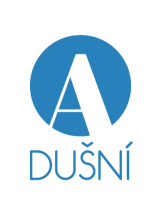   Tel.	      xxxxxxxxxxxxxxxxx  mobil:            xxxxxxxxxxxxxxxxx		           E-mail	      xxxxxxxxxxxxxxxxxDatum	       2022-07-01Objednávka malování bílé, výsprava omítek, škrábání, štukování asanační omítkou, akryláty rohů a spár izolace, zakrývání, oblepování, doprava, přeprava materiálu, hrubý úklidVáženy  pane,na základě vaší cenové nabídky ze dne 27. 06. 2022 u Vás objednáváme: Předmět dodávky: Objednávka malování bílé v učebnách  117,305,310, výsprava omítek, škrábání, štukování asanační omítkou, akryláty rohů a spár, izolace, zakrývání, oblepování ,doprava  ,přeprava materiálu, hrubý úklidCena   bez DPH :                                      malování 483m2, 1m2 za 50Kč                                                                                                 24.150Kč                                                                          výsprava omítek, škrábání, štukování asanační omítkou, akryláty rohů a spár, izolace                                                         zakrývání, oblepování, doprava, přeprava materiálu, hrubý úklid                                               8.000Kč               Celkem bez DPH                                                                                                                                                      32.150KčTermín dodávky: do 1. 8. 2022 do 4. 8. 2022Fakturační adresa: Obchodní akademie Dušní         Dušní 1083/7,        110 00 Praha 1,IČ: 70 83 78 72Kontaktní osoba:Michaela ĎurnekováFinanční referentM: xxxxxxxxxxxxxxxxxT:  xxxxxxxxxxxxxxxxxe-mail : xxxxxxxxxxxxxwww.oadusni.czProsím o potvrzení doručení objednávky, podle potřeby doplním informace telefonicky, e-mailem. S pozdravemIng. Alena Kocourková v. r.ředitelkaVáš dopis zn.    Ze dne         27.6.2022         Naše zn.      73  /2022Malířské a lakýrnické prácePod Hájem 291250 73 PřezleticeIČO: 13807340T: xxxxxxxxxxxxxxxxxe-maile: xxxxxxxxxxxxxxxxxVyřizuje        Michaela Ďurneková